The Mercury NewsAugust 12, 2018http://images.burrellesluce.com/image/U2FsdGVkX18f90s38_wNwof0HCCaMsq612cl5v_BGE8FOlKs-oBBiw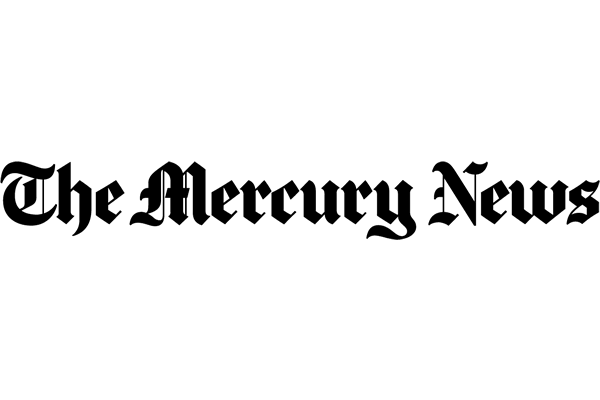 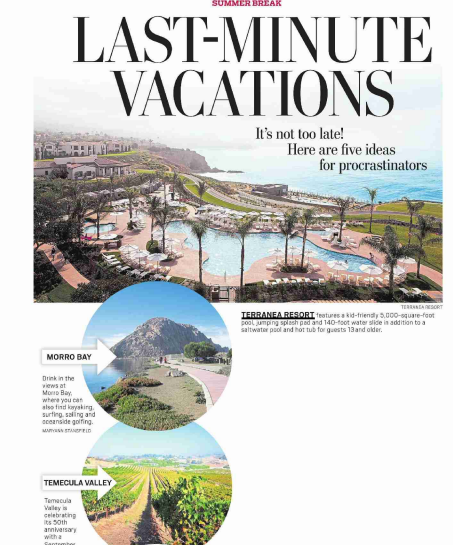 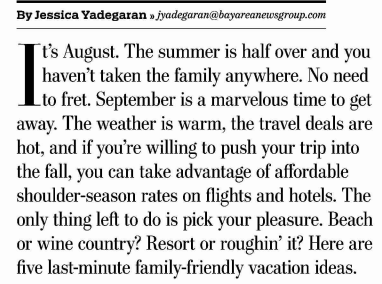 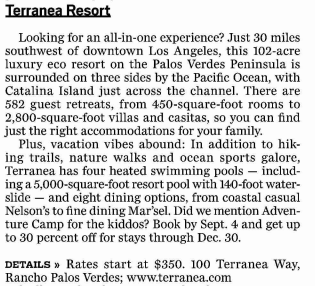 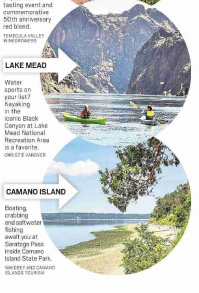 